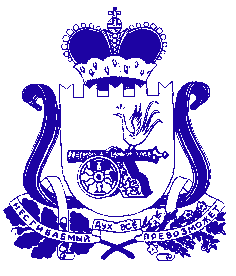 Администрация муниципального образования «Сафоновский район» Смоленской областиРАСПОРЯЖЕНИЕот 23.09.2019 № 618-рВ связи с понижением среднесуточной температуры наружного воздуха 1. Рекомендовать организациям, осуществляющим подачу тепловой энергии:1.1. Обеспечить подачу теплоносителя в детские дошкольные, образовательные учреждения, учреждения здравоохранения, культуры и спорта, расположенные на территории муниципального образования «Сафоновский район» Смоленской области, с 24.09.2019. 1.2. Обеспечить подачу теплоносителя в жилищный фонд, расположенный на территории муниципального образования «Сафоновский район» Смоленской области, с 24.09.2019 в  соответствии с графиком подачи теплоносителя потребителям (прилагается).2. Рекомендовать руководителям предприятий, организаций, имеющим в своем ведении котельные, теплосети, жилые дома, учреждения здравоохранения, культуры и спорта, создать дежурные бригады, назначить ответственных лиц по заполнению теплосетей и пуску тепла. 3. Настоящее распоряжение опубликовать на официальном сайте Администрации муниципального образования «Сафоновский район» Смоленской области в информационно-телекоммуникационной сети «Интернет», в газете «Сафоновская правда».4. Контроль за исполнением настоящего распоряжения возложить на первого заместителя Главы муниципального образования «Сафоновский район» Смоленской области Н.Н.Голоскока.Глава муниципального образования «Сафоновский район» Смоленской области					В.Е.БалалаевГрафикподачи теплоносителя потребителямО начале отопительного сезона 2019-2020 гг.на территории муниципального образования«Сафоновский район» Смоленской областиПриложение к распоряжению Администрации муниципального образования«Сафоновский район» Смоленской областиот 23.09.2019 № 618-р№ п/пНаименование котельной Дата подачи  теплоносителяНаименование подключаемых объектов 12341.Котельная № 1 (д. Клинка, Беленинское с/п)СФ ООО «Смоленскрегионтеплоэнерго»24.09.2019д. Клинка, Беленинского сельского поселения, ул. Школьная, д.1,2,3,4,5,6,11,13а2Котельная №8 (мик-н ГМП)СФ ООО «Смоленскрегионтеплоэнерго»24.09.2019Микрорайон ГМП                                 д.4,15,20,22,28,30,32,34,36,38,443.Котельная №17 ул. Ковалева (модульная)СФ ООО «Смоленскрегионтеплоэнерго»24.09.2019ул. Ковалева, д.3, 1А, 1Б4.Котельная №16(ул. Советская, д. 78) СФ ООО «Смоленскрегионтеплоэнерго»24.09.2019ул. Вахрушева, д.7, 10, 12, 17, 19, 23, 27ул. Заозерная, д. 6,8ул. Гагарина, д.5,5а,8,9,9а,10,12ул. Строителей, д.14,23,26а,26б,28а,30ул. Ленина, д.29а,31аул. Энгельса, д.225.Котельная ул. Дзержинского (ООО «Фирма «Тепло»24.09.2019ул. Ленинградская, д.4,6,8ул. Дзержинского, д.20,22,23ул. Куйбышева, д.1,11ул. 40 лет Октября, д. 1,2,4,5,6,7,8,10,12,206Котельная № 10 (ул. Мира)СФ ООО «Смоленскрегионтеплоэнерго»24.09.2019ул. Ковалева, д.17ул. Мира, д.1,5, 7, 9, 11,ул. Репина, д.18, 21, проезд Репина, д.167Котельная № 15 (ул. Химиков)СФ ООО «Смоленскрегионтеплоэнерго»24.09.2019Микрорайон 1, д. 1а,1б,2,3,4,5,6,7,8,9,10,11, 12,12а,13,13а,13б, 15,16,17,18,19,20,21,22,23,24,25,26, 27,28,29,30,31Микрорайон 3, д.28Котельная №3(ул. Пушкина)24.09.2019Микрорайон 5, д.1, 29Котельная № 9 (ул. Коммунистическая)СФ ООО «Смоленскрегионтеплоэнерго»24.09.2019ул. Революционная, д.1, 2, 3, 4, 5, 6, 7, 9ул. Коммунистическая, д.1, 3, 5, 6, 7, 9, 11, 13, 15ул. Кирова, д.2,4ул. Заозерная, д.2,4ул. Вахрушева, д.810Котельная №16 (ул. Советская, д. 78), СНС-2 СФ ООО «Смоленскрегионтеплоэнерго»24.09.2019ул. Вахрушева, д.25, 26 ул. Ленина, д.25, 27 ул. Строителей, д.15, 15а11Котельная №16 (ул. Советская, д. 78),  СНС - 3 СФ ООО «Смоленскрегионтеплоэнерго»24.09.2019ул. Ленина, д.14,16,18ул. Свободы, д.19ул. Энгельса, д.2,3,4,5,7,812Котельная №16 (ул. Советская, д. 78),  СНС - 5 СФ ООО «Смоленскрегионтеплоэнерго»24.09.2019ул. Артема, д. 3, 4, 5, 6, 7, 8,  9, 10,                          11, 13 13Котельная №4 СФ ООО «Смоленскрегионтеплоэнерго»25.09.2019ул. Ленина, д.4, 6,6аул. Советская, д.2, 9ул.Кирова д.3,10,12,14ул. Красногвардейская, д.13,15,28,30,32,36,39ул.Свободы д.2,3,4,5,5а,7,7а,9,11,13,15,1714Котельная №16 (ул. Советская, д. 78),  СНС- 4 СФ ООО «Смоленскрегионтеплоэнерго»25.09.2019ул. Ленина, д.22, 24, 26, 30, 38ул. Советская, д.31, 33, 54, 56ул. Строителей д.2, 6, 10, 1215Котельная № 5(ул. Кутузова)СФ ООО «Смоленскрегионтеплоэнерго» 25.09.2019ул. Кутузова, д.33,3516Котельная № 15 (ул. Химиков)СФ ООО «Смоленскрегионтеплоэнерго»25.09.2019Микрорайон 2, д.1, 2, 3, 4, 6, 7, 9, 10, 11,11а, 12, 13, 14, 15, 16, 19, 20, 21, 22, 23, 24, 25, 26, 27, 28, 29, 30, 31, 32, 33, 34, 35, 36, 37, 38, 3917Котельная № 2(ул. Красноармейская)СФ ООО «Смоленскрегионтеплоэнерго»25.09.2019ул. Красноармейская  д.11а, 13 18Котельная ул. ЛенинградскаяООО «Фирма «Тепло»25.09.2019ул. Ленинградская, д.11, 11А, 12, 14,15, 16,17, 17а, 27, 29, 31, 35ул. Московская, д.1, 1аул. Северная, д.7, 919Котельная №16 (ул. Советская, д. 78) ЦТП- 8СФ ООО «Смоленскрегионтеплоэнерго»25.09.2019ул. Ленина, д.1а,5,5а,7ул.Вахрушева д.13,1520Котельная 16 (ул. Советская, д. 78)СФ ООО «Смоленскрегионтеплоэнерго»25.09.2019ул. Советская, д.35, 37, 39, 41, 41а, ул. Шахтерская, д.1,3,4, 6, 7ул. Первомайская, д.77ул. Ленина, д.39Микрорайон МЖК д.1, 2, 3, 4, 521Котельная №16, (ул. Советская, д. 78), ЦТП-12СФ ООО «Смоленскрегионтеплоэнерго»26.09.2019ул. Советская, д.48аул. Первомайская, д.1522Котельная № 18 (ул.Первомайская) СФ ООО «Смоленскрегионтеплоэнерго»26.09.2019ул. Советская, д.1,6,8,10,26ул. Красногвардейская, д.20ул. Первомайская, д.1,2,7,9,11, 11а,18,20ул. Комсомольская, д.13,15ул. Коммунальная, д.223Котельная №16 (ул. Советская, д. 78),  СФ ООО «Смоленскрегионтеплоэнерго»26.09.2019ул. Советская, д. 32, 46, 48, 50ул. Первомайская, д.63ул. Кирова, д.6, 8ул. Ленина, д.8, 9, 10,11, 12,13 ул. Революционная, д.8, 11, 1324Котельная №16 (ул. Советская, д. 78), СНС-1СФ ООО «Смоленскрегионтеплоэнерго»26.09.2019ул. Вахрушева, д.16, 22ул. Коммунистическая, д.2ул. Ленина, д.15, 17, 17а, 21, 23ул. Энгельса, д.9, 11, 13  25Котельная №16 (ул. Советская, д. 78),  СНС - 5 СФ ООО «Смоленскрегионтеплоэнерго»26.09.2019ул. Гастелло, д.1526Котельная ФКУ ИК-326.09.2019Шахта-3, д.5,6,7,8,1027Котельная ФКУ ИК-226.09.2019Вадинское с/п:ул. Труда, д.1, 3а,4,5,6, 8 ул. Молодежная, д.528Котельная ул. 1-я Западная, д. 10 26.09.2019ул. 1-я Западная, д.1029Котельная №11 (районная подстанция)СФ ООО «Смоленскрегионтеплоэнерго»26.09.2019ул. Районная подстанция, д.630Котельная №12 (районная подстанция)СФ ООО «Смоленскрегионтеплоэнерго»26.09.2019ул. Районная подстанция, д.1,431Котельная №13 (районная подстанция)СФ ООО «Смоленскрегионтеплоэнерго»26.09.2019ул. Районная подстанция, д.2,332ООО «Универсал»26.09.2019ул.1-я Ленинская д.2,8,9,10,13,14,16,19,21,21а,23, 25, 25аул.2-я Ленинская д. 4а,7,7а,7б,7в,9, 9а,11,1а,13,15,19, 21,23ул.Десантная д.1,1а,2а,3,5ул.Жданова д.1а,1бпереулок Свободы д.3,4ул.Свободы д.2аул.Заводская д.3,4,5,7,13,14,15,17